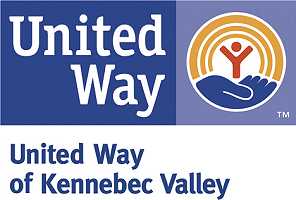 Funding Application Completion Check List One original and 15 copies of the application  ____ One copy of your most recent IRS Form 990  ____ One copy of the United Way agreement (annually)  ____ Agency updates, such as Board Roster  ____ Proof of Director’s and Officer’s Liability Insurance  ____ Beneficiary Table  ____ Current budget information  ____ Review all sections of application for completeness  ____ Arrange to have person with financial knowledge and a consumer at presentation before Allocations committee  ____